РЕСПУБЛИКА  ДАГЕСТАНАДМИНИСТРАЦИЯ МУНИЦИПАЛЬНОГО  РАЙОНА«МАГАРАМКЕНТСКИЙ  РАЙОН» .                                                                                                                                              РАСПОРЯЖЕНИЕ «  14         »    03      2023г.               с. Магарамкент                                   № _49___О проведении на территории муниципального района «Магарамкентский район» субботника ___________________________________________________________________
	В целях обеспечения санитарно-эпидемиологического благополучия населения в муниципальном районе «Магарамкентский район» :	1. Провести на территории МР «Магарамкентский район»  18 марта  2023 года  субботник по санитарной очистке и благоустройству.        2.  Утвердить состав комиссии по проведению субботника по санитарной очистке и благоустройству территории МР «Магарамкентский район» в следующем составе: Техмезов Т.Л.     –         заместитель главы администрации  МР «Магарамкентский                                         район» (председатель комиссии)Шахмарданов Ш.М. –     врио директора  МКУ «Отдел                                                              строительства,  архитектуры и  ЖКХ» МР                                           «Магарамкентский район»                                            (заместитель председателя комиссии)Ферзиллаев А.Ф.      -      врио начальника  отдела земельных и имущественных                                                   отношений администрации МР  «Магарамкентский                                           район» Абдулгалимов  А. Н.  –    начальник отдела взаимодействия с органами местного                                                         самоуправления и обращениями граждан администрации                                            МР «Магарамкентский район»Абейдуллаев У.М.         -     начальник Управления образования МР                                                «Магарамкентский район» Магомеднабиев М.Ш.  -     начальник ТО Управления Роспотребнадзора по                                                                        РД в  Магарамкентском районе  (по согласованию)      Хидиров С.Г.            –         директор МБУ МР «Магарамкентский район» «ЖКХ»      _________________  -     главы сельских поселений  (по списку).	3. Жителям индивидуального частного сектора провести мероприятия по санитарной очистке придомовых территорий. 	 4. Рекомендовать руководителям культурно-досуговых и образовательных  учреждений, владельцам торговых точек, общественного питания, станций технического обслуживания автомобилей и других субъектов малого предпринимательства, оказывающих все виды услуг населению:- производить санитарную очистку прилегающих к объектам территорий в         радиусе 15 м. по периметру от строений.	5.  Рекомендовать главам сельских поселений организовать работу по ликвидации стихийных свалок, взять под контроль очистку прилегающих территорий вдоль автодорог,  проходящих по территории МР «Магарамкентский район».	6. Главам сельских поселений информацию о проведенном субботнике с приложением фото для публикации в средствах массовой информации представить в МКУ МР «Магарамкентский район» «Информационный центр».	7. МКУ МР «Магарамкентский район» «Информационный центр» обеспечить освещение хода проведения субботника  в средствах массовой информации и в социальных сетях.	         8. Контроль за исполнением настоящего  распоряжения возложить на заместителя главы администрации МР «Магарамкентский район» Техмезова Т.Л.Глава муниципального района                                                          Ф.З. Ахмедов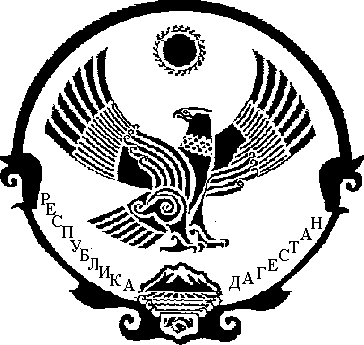 